Warm WriteWrite up your edited and improved newspaper report.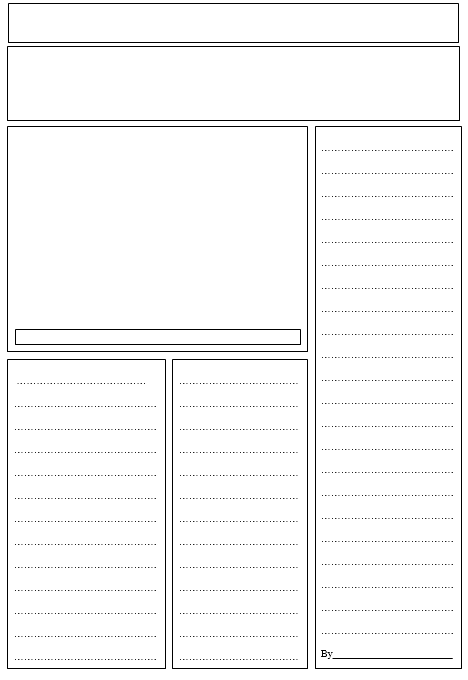 Lockdown Lockdown Date:Thursday 21st JanuaryText Genre:Newspaper report Task and Key Text:To write a newspaper report about an event 